Chief Officer Technology Transfer and Internationalization – International Office“Excellence” Certificate Checklist For the SprInt ProgramHOW TO APPLY FOR YOUR CERTIFICATEGo through the checklist and fill it out on your computer.Send your certificate application (checklist and all documents) via email to sprint@tu-dresden.de. Please inform us of your address and which certificate you are applying for.You will receive your certificate in the post once we have reviewed your documents.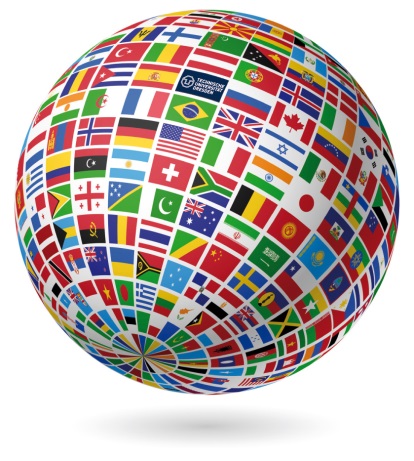 COMPONENTREQUIRED TEACHING UNITS (TU)DOCUMENT CERTIFYING PARTICIPATIONPROOF OF PARTICIPATION RECEIVEDTraining on general cultural competence8 TUCertificate of participationCulture-specific training
or
topic-specific training8 TUCertificate of participationLanguage course40 TUCertificate of participationor
language learning app
+
English workshop16 TU + 8 TUconfirmed by SprInt
+
Certificate of participation(Field completed by SprInt)
+
…or
Individual coaching
+
English workshop6 TU + 8 TU2 certificates of participationor
English workshop
+
English workshop8 TU + 8 TU2 certificates of participationInternational experience@home 20 TUA confirmation of the completed activities (should include a short description of the activity, its relation to internationality/interculturalism, time and duration, period and a signature from your supervisor/mentor)  template (Field completed by SprInt)orExperience abroad5 daysCertificate about the stay abroad(Field completed by SprInt)